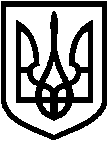 СВАТІВСЬКА РАЙОННА ДЕРЖАВНА АДМІНІСТРАЦІЯ ЛУГАНСЬКОЇ ОБЛАСТІРОЗПОРЯДЖЕННЯголови районної державної адміністрації07.02.2018	м. Сватове	                  № 78Про тимчасове призупиненнянавчально-виховного процесуу НВК «Оборотнівська ЗОШ І-ІІІ ст. – ДНЗ»З метою запобігання подальшого розповсюдження захворюваності на гострі респіраторні вірусні інфекції серед учнів загальноосвітніх навчальних закладів району, на виконання п/п. 5 розділ ІVПорядку організації та проведення санітарно-протиепідемічних заходів, спрямованих на запобігання виникненню і поширення грипу та гострих респіраторних інфекцій, затвердженого наказом Міністерства охорони здоров'я України від 06.11.2015 №732, зареєстровано в Міністерстві юстиції України 21 січня 2016 р. за №115/28245,керуючись ч. другою  ст. 30 Закону України «Про забезпечення санітарного та епідемічного благополуччя населення», п. 5 ст. 22, ст. 41 Закону України «Про місцеві державні адміністрації», враховуючи довідку фельдшерського пункту с. Оборотнівка від 07.02.2018 №1419(копія додається), доповідну директора НВК «Оборотнівська ЗОШ І-ІІІ ст. – ДНЗ»від 07.02.2018 №20(копія додається) 1.Тимчасово призупинити навчально-виховний процес у НВК «Оборотнівська ЗОШ І-ІІІ ст. – ДНЗ» з 08 по 13лютого 2018 року включно.2. Відділу освіти райдержадміністрації (Юхновець О.П.) організувати роботу педагогів  у цей період згідно з Кодексом законів про працю України та колективним договором.3. Контроль за виконанням цього розпорядження покласти на заступника головирайдержадміністрації Лемешко Г.А.Голова райдержадміністрації                                             Д.Х.Мухтаров